Ligue ADULTE inter-PARCS des Laurentides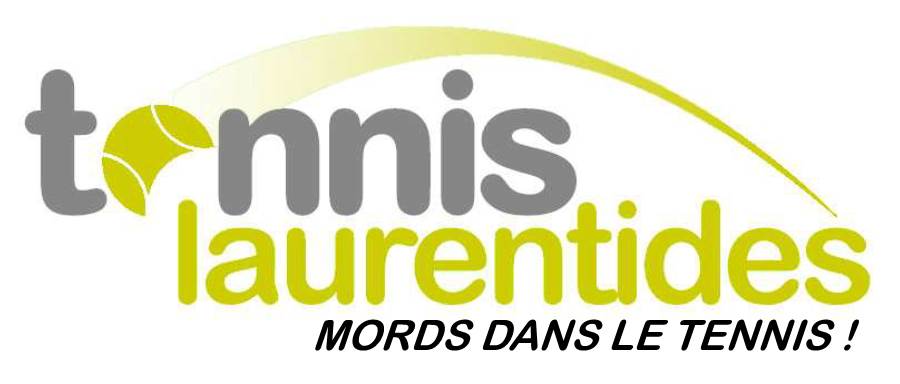 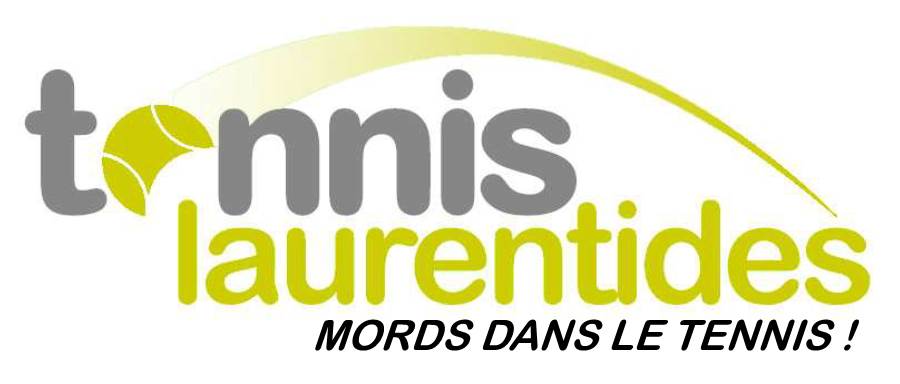 Formulaire de rencontre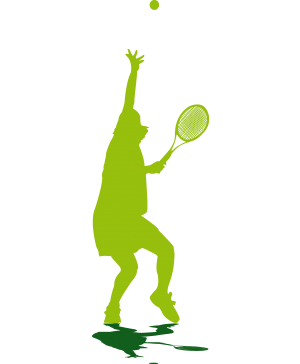 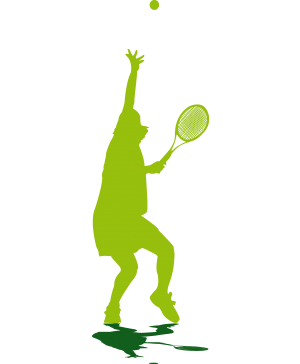 SAISON 2019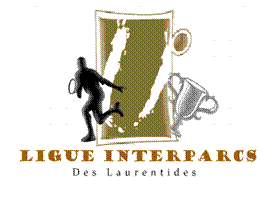 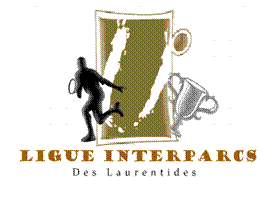 St-VictorCARLOS ENRIQUE MORALES PENA, capitaine d’équipe   Tél : 514.216.1324Courriel : cmoralespe@me.com Mont-GabrielCHANTAL FILION, capitaine d’équipe Tél : 514.293.7726 Courriel : sport.tennis13@hotmail.com  BoisbriandPATRICK DESROCHERS, capitaine d’équipe Tél : 438.502.0466Courriel : pdesrochers@videotron.caNORMAND LÉPINE, capitaine associé Tél : 450.433.1963 Courriel : normlepine@gmail.com ou normand.lepine@desjardins.com LorraineJACQUES DESROCHERS, capitaine d’équipe Tél : 450 965-8769 Courriel : desrostudio@gmail.com  SERGE BASTIEN, capitaine associéTél. : 514-661-1294serbast@gmail.comMirabelSARAH BOUCHER-GRATTON, capitaine d’équipe Tél : 514.588.3818 Courriel : bougra@hotmail.com  LUC ST-JEAN, capitaine associé Tél : 450.475.8449 Cell : 514.778.8449 Courriel : lucstjeanladit@gmail.com  RosemèreMICHEL LEFRANÇOIS, capitaine d’équipe Cell. : 514.262.7204Courriel : arclef@videotron.ca    BAPTISTE CHAPDELAINE, capitaine associéCell. : 514.619.0389Courriel : baptistechapdelaine@gmail.com Saint-JérômeMICHEL CANTIN, capitaine d’équipe Tél : 450.304.1727 (Plus facilement joignable par appel vocal que par message texte)Courriel : 441michelcantin@gmail.com  CHANTALE BOURDAGE, capitaine associée Tél : 450.569.6498 (facilement joignable par message texte)Courriel : chantalbourdages757@gmail.comTennis LaurentidesMARC-ALEXANDRE BINETTE, coordonnateur Tennis Laurentides Tél. : 450.822.9208 Courriel : contact@tennislaurentides.com Date de la rencontre :Équipe visiteuse :Équipe visiteuse :Équipe hôtesse :équipe visiteuSEéquipe visiteuSEéquipe visiteuSEéquipe visiteuSEéquipe visiteuSEéquipe hôtesse équipe hôtesse équipe hôtesse équipe hôtesse équipe hôtesse équipe hôtesse nom(s) joueur(s)nom(s) joueur(s)pointage+ 1pt/vict.+ 1pt/vict.nom(s) joueur(s)nom(s) joueur(s)nom(s) joueur(s)pointage+ 1pt/vic.+ 1pt/vic.Simple FB (1)Simple FB (1)vsSimple FB (2)Simple FB (2)vsSimple HB (1)Simple HB (1)vsSimple HB (2)Simple HB (2)vsSimple HB (3)Simple HB (3)vsSimple HB (4)Simple HB (4)vsSimple HA (1)Simple HA (1)vsSimple HA (2)Simple HA (2)vsDouble MBDouble MBvsDouble MBDouble MBvsDouble HBDouble HBvsDouble HADouble HAvsSous-total :Sous-total :Sous-total :Sous-total :Sous-total :Total :Total :Total :Total :Total :